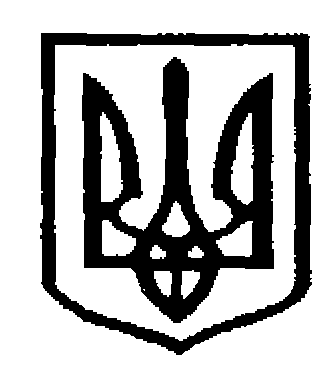 У К Р А Ї Н АЧернівецька міська радаУ П Р А В Л I Н Н Я   О С В I Т Ивул. Героїв Майдану , 176, м. Чернівці, 58029 тел./факс (0372) 53-30-87,E-mail: osvitacv@gmail.com  Код ЄДРПОУ №02147345Н А К А З10.04.2018р.                                                                                                        № 163Про закінчення опалювального сезону2017-2018 років в навчальних закладах м. Чернівців     У відповідності до розпорядження  Чернівецького  міського  голови від 06.04.2018 р. №148-р «Про закінчення опалювального сезону 2017-2018 років в м. Чернівцях.НАКАЗУЮ:Завершити  опалювальний сезон 2017-2018 років в  закладах  освіти міста Чернівців 10.04.2018 року 0 2400 годині.Керівникам установ освіти  м. Чернівців звільнити  всіх  сезонних  працівників (операторів котелень,  кочегарів, опалювачів тощо) 10.04.2018 р.Наказ розмістити на інформаційному  сайті  управління освіти Чернівецької міської ради.Контроль за виконанням даного наказу покласти на заступника начальника, начальника відділу загальної середньої освіти управління освіти Чернівецької міської ради Кузьміну О.Л.  Начальник управління освіти Чернівецької міської ради                                                              С.В.МартинюкВиконавець:Інженер групи централізованого господарського обслуговування  управління освітиЧернівецької міської ради                                                               В.Є. ПоплетаОзнайомлена:             Заступник начальника,                                                                                                            начальник відділу загальної середньої освіти                                                             управління освіти Чернівецької міської ради                             О.Л.Кузьміна